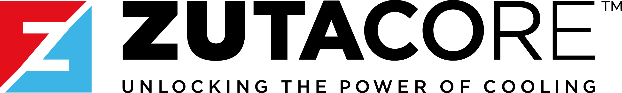 Feb 24 2022ZutaCore is looking for new talents to join the team. ZutaCore is a fast-growing startup company that develops novel Direct-on-Chip cooling systems for compelling unmet needs in the booming data center market.We invite you to join our purpose-driven culture. A culture of passion and optimism. A culture of caring about our customers and each other.We are bound by a shared vision and a strong cultureWe are committed to the highest quality standards for all our products and servicesWe consistently provide the best service in our industryWe believe everything is possibleWe play as one, and we are all a part of a winning teamWe are proactive and take responsibilityJob descriptionResponsibilities:Support R&D in multi-disciplinary projects, component sourcing, and engineering documents.Ongoing production support and maintenanceCreating new BOMs and product files Drive and manage NPI processes (i.e., CCB meetings, MRR, MCO/ECO)Transferring new products from development to productionServe as engineering focal point to our contract manufacturerSolving problems in the production line, manufacturability, and product costQualificationsTeam player and highly motivatedBSc in Mechanical Engineering, or similar fields2 years' experience in transfer to production (T2P)An advantage for Experience in Solidwork PDM, Agile, and Priority ERPAn advantage for experience with Mnf in HVAC industries Experience with customer interfaceGood writing, reading, and verbal skills in EnglishContact Details:Vered.gefen@zuta-core.comJob Title:Manufacturing NPI & Sustain engineeringDepartment:OperationReporting to:Integration ManagerLocation:Sapirim industrial park, Shaar hanegev (Near Sapir College, Sderot)Job Scope:Full-timeAvailability:Immediate